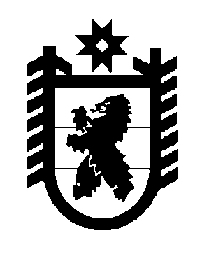 Российская Федерация Республика Карелия    ПРАВИТЕЛЬСТВО РЕСПУБЛИКИ КАРЕЛИЯРАСПОРЯЖЕНИЕ                                 от  15 июля 2016 года № 537р-Пг. Петрозаводск 1. Утвердить прилагаемую структуру Министерства финансов Республики Карелия.	2. Признать утратившими силу:распоряжение Правительства Республики Карелия от 21 декабря 2010 года № 616р-П;распоряжение Правительства Республики Карелия от 9 августа               2011 года № 439р-П;распоряжение Правительства Республики Карелия от 7 сентября 2012 года № 552р-П;распоряжение Правительства Республики Карелия от 26 декабря 2013 года № 866р-П;пункт 3 распоряжения Правительства Республики Карелия от                        30 июля 2014 года № 469р-П;пункт 2 распоряжения Правительства Республики Карелия от                        30 апреля 2015 года № 274р-П.           ГлаваРеспублики  Карелия                                                              А.П. Худилайнен                                                                 Утверждена распоряжением                                                                 Правительства Республики Карелия                                                                                           от 15 июля 2016 года № 537р-ПСтруктураМинистерства финансов Республики Карелия      Министр      Первый заместитель Министра      Заместитель Министра      Заместитель Министра      Заместитель Министра      Консультант	Главный эксперт	Отдел бухгалтерского учета и отчетности	Отдел учета исполнения сметы	Бюджетное управление	отдел организации составления и исполнения бюджета      отдел межбюджетных отношений 	отдел долгосрочного бюджетного планирования	Управление доходов и государственного долга      	отдел доходов	отдел государственного долга	Управление финансов в отраслях экономики	Управление финансов в отраслях социальной сферы	отдел финансов органов государственной власти	Управление делами      	отдел государственной службы и кадров          	правовой отдел	отдел информатизации и защиты информации	общий отделВсего численность – 112 единиц, в том числе работников, занимающих должности, не являющиеся должностями государственной гражданской службы, – 7 единиц, работников, переведенных на новые системы оплаты труда, – 3 единицы.          ______________ 